1月20日每日一练1.《国家中长期教育改革和发展纲要(2010——2020年)》中提出教育的工作方针是把教育摆在优先发展的战略地位;把( )作为教育工作的根本要求;把( )作为教育发展的强大动力;把( )作为国家基本教育政策;把( )作为教育改革发展的核心任务。   [单选题]正确率：60%2.“今天的教育，明天的科技，后天的经济。”这句话启示我们要( )。   [单选题]正确率：64%3.如果发生未成年人合法权益受到侵犯有权予以劝阻制止或向有关部门提出。检举或控告的是( )。   [单选题]正确率：52%4.让学校的每一面墙壁都开口说话运用了( )的德育方法。   [单选题]正确率：80%5.某小学一节课结束后任课老师抱着学生刚交的作业本离开教室，一名未交作业的学生急忙追赶不慎摔倒在地，将门牙摔掉一颗，在此次事件中应承担主要责任的是( )。   [单选题]正确率：20%选项小计比例A.提高质量 促进公平 育人为本 改革创新312%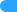 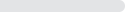 B.育人为本 改革创新 促进公平 提高质量 (答案)1560%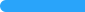 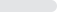 C.育人为本 促进公平 改革创新 提高质量312%D.提高质量 改革创新 促进公平 育人为本416%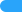 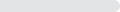 选项小计比例A.先发展教育，再发展科技，后发展经济28%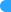 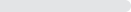 B.要把发展教育作为我国的中心工作来抓416%C.把教育摆在优先发展的战略地位 (答案)1664%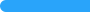 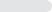 D.要认识到发展教育是我国的强国之路312%选项小计比例A.父母或其他监护人1144%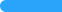 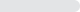 B.国家机关14%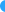 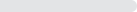 C.任何组织或个人 (答案)1352%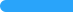 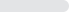 D.学校00%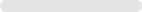 选项小计比例A.陶冶教育 (答案)2080%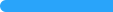 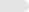 B.榜样示范312%C.实际锻炼28%D.品德评价00%选项小计比例A.学校416%B.任课老师28%C.学生自己1456%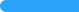 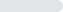 D.学生监护人 (答案)520%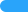 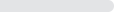 